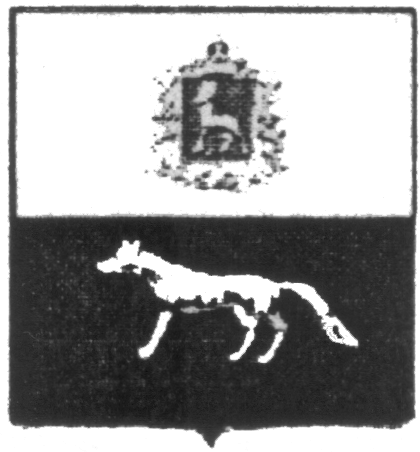 П О С Т А Н О В Л Е Н И Е       от  25.12.2017г.  № 52О внесении изменений в Приложение к постановлению администрации сельского поселения Елшанка муниципального района Сергиевский № 41 от 31.12.2015г. «Об утверждении муниципальной программы «Совершенствование муниципального управления  сельского поселения Елшанка муниципального района Сергиевский» на 2016-2018гг.В соответствии с Федеральным законом от 06.10.2003 № 131-ФЗ «Об общих принципах организации местного самоуправления в Российской Федерации» и Уставом сельского поселения Елшанка, в целях уточнения объемов финансирования проводимых программных мероприятий, Администрация сельского поселения Елшанка муниципального района Сергиевский  ПОСТАНОВЛЯЕТ:        1.Внести изменения в Приложение к постановлению Администрации сельского поселения Елшанка муниципального района Сергиевский № 41 от 31.12.2015г. «Об утверждении муниципальной программы «Совершенствование муниципального управления  сельского поселения Елшанка муниципального района Сергиевский» на 2016-2018гг. (далее - Программа) следующего содержания:        1.1.В Паспорте Программы позицию «Объемы и источники финансирования Программы» изложить в следующей редакции:          Общий объем финансирования Программы составляет 7960,12786  тыс. руб.,  в том числе:- средств местного бюджета – 7571,68510 тыс.рублей:2016 год – 2820,11976 тыс. руб.;2017 год –2840,85339 тыс. руб.;2018 год – 1910,71195 тыс. руб.         - за счет внебюджетных средств 160,38276 тыс. руб.: 2016год – 81,97539 тыс. руб.;2017 год- 78,40737 тыс. руб.;2018 год- 0,00 тыс. руб.- за счет средств областного бюджета 76,36000 тыс.руб.:2016 год – 57,50000 тыс.руб.;2017 год – 18,86000 тыс.руб.;2018 год – 0,00 тыс.руб.- средства федерального бюджета – 151,70000 тыс.рублей:2016 год – 77,20000 тыс. руб.;2017 год- 74,50000 тыс. руб.;2018 год- 0,00 тыс. руб.       1.2.Раздел  Программы  4 «Ресурсное обеспечение реализации Программы» изложить в редакции согласно Приложению №1 к настоящему Постановлению.       2.Опубликовать настоящее Постановление в газете «Сергиевский вестник».       3.Настоящее Постановление вступает в силу со дня его официального опубликования.Глава сельского поселения Елшанка муниципального района Сергиевский                                      Прокаев С.В.                                                                                                                                                                                                                                          Приложение                                            к постановлению администрации сельского поселения Елшанка м.р.Сергиевский                                       №_____ от "___"________201_г.* Финансирование мероприятий осуществляется в форме субвенции муниципальному району Сергиевский согласно методик расчета объемов иных межбюджетных трансфертов.№ п/пНаименование мероприятияГоды реализацииГоды реализацииГоды реализации№ п/пНаименование мероприятия2016 год в тыс.руб.2017 год в тыс.руб.2018 год в тыс.руб.1Функционирование высшего должностного лица муниципального образования581,61099549,01174549,011742Функционирование местных администраций1841,918181878,468361349,700213Укрепление материально-технической базы администрации101,824000,000000,004Создание условий для развития малого и среднего предпринимательства*6,995168,689550,005Осуществление полномочий по определению поставщиков(подрядчиков, исполнителей) для муниципальных нужд, в том числе размещение в единой информационной системе (ЕИС) план -закупок и внесенных в него изменений, размещение в ЕИС план –графика и внесенных в него изменений, а также размещение в ЕИС сведений и отчетов, предусмотренных Федеральным законом от 05.04.2013г. №44-ФЗ «О контрактной системе в сфере закупок товаров, работ, услуг для обеспечения государственных и муниципальных нужд»*4,314534,833810,006Осуществление полномочий по принятию правовых актов по отдельным вопросам в рамках переданных полномочий*15,3167616,577040,007Составление проекта бюджета поселения, исполнения бюджета поселения, осуществление контроля за его исполнением, составление отчета об исполнении бюджета поселения*80,2308086,832140,008Осуществление внешнего муниципального контроля*3,612133,697220,009Информационное обеспечение населения сельского поселения 257,40000270,000000,0010Присвоение адресов объектам адресации, изменение, аннулирование адресов, присвоение наименований элементам улично-дорожной сети местного значения поселения, наименований элементам планировочной структуры в границах поселения, изменение, аннулирование таких наименований, размещение информации в государственном адресном реестре*15,3167616,577040,0011Подготовка проекта генерального плана поселения, проекта правил землепользования и застройки поселения самостоятельно, либо на основании муниципального контракта, заключенного по итогам размещения заказа в соответствии с законодательством Российской Федерации*25,5279232,478410,0012Подготовка проектов планировки территории, проектов межевания территории самостоятельно либо на основании муниципального контракта, заключенного по итогам размещения муниципального заказа в соответствии с законодательством Российской Федерации (за исключением принятых нормативных правовых актов по указанным вопросам); проверка проектов планировки территории и проектов межевания территории на соответствии требованиям Градостроительного кодекса Российской Федерации*25,5279227,628410,0013Первичный воинский учет77,2000074,500000,0014Госпошлина0,000,000,0015Обслуживание муниципального долга0,000,0012,0000016Подготовка и утверждение местных нормативов градостроительного проектирования поселения, внесение в них изменений0,0021,427040,0017Прочие мероприятия0,0026,750000,00За счет средств местного бюджета:2820,119762840,853391910,71195За счет внебюджетных средств:81,9753978,407370,00За счет средств областного бюджета:57,5000018,860000,00За счет средств федерального бюджета:77,2000074,500000,00ВСЕГО:3036,795153012,620761910,71195